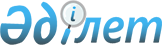 Қазақстан Республикасы радиожиілік спектрiн пайдалануға арналған рұқсаттар нысанын бекіту туралы
					
			Күшін жойған
			
			
		
					Көлік және коммуникациялар министрлігі Байланыс және ақпараттандыру жөніндегі комитет төрағасының 2002 жылғы 12 қарашадағы N 233-0 бұйрығы. Қазақстан Республикасы Әділет министрлігінде 2002 жылғы 9 желтоқсанда тіркелді. Тіркеу N 2077. Күші жойылды - Қазақстан Республикасы Ақпараттандыру және байланыс агенттігі төрағасының 2009 жылғы 13 шілдедегі N 295 Бұйрығымен

      Ескерту. Бұйрықтың күші жойылды - ҚР Ақпараттандыру және байланыс агенттігі төрағасының 2009.07.13. N 295 Бұйрығымен.      Қазақстан Республикасының радиожиілік спектрiн пайдалануға арналған рұқсаттарды беру, радиожиіліктердi меншiктеу жөнiндегi жұмыстарды тәртiпке келтiру мақсатында және "Қазақстан Республикасының көлiк-коммуникация кешенiнің кейбiр мәселелерi туралы" Қазақстан Республикасының 2000 жылғы 3 қарашадағы N 1665  қаулысына  сәйкес  БҰЙЫРАМЫН: 

      1. Қоса берiлiп отырған Қазақстан Республикасының радиожиiлiк спектрiн пайдалануға арналған рұқсаттардың нысаны (бұдан әрi - Рұқсат) бекiтiлсiн: 

      бекiтiлген және жылжымалы қызметтер үшiн (1-қосымшаға сәйкес); 

      теле- және радио қызметтерi үшiн (2-қосымшаға сәйкес). 

      2. Рұқсаттарды нөмiрлеудiң мынадай кодировкасы белгiленсiн: 

      N A/BB-CCC/DDDD: 

      А - қызмет түрi (1 - кәсiпкерлiк, 2 - өндiрiстiк); 

      BB - радиобайланыс түрi (3-қосымшаға сәйкес); 

      CCC - Қазақстан Республикасының әкiмшілік-аумақтық бөлiну коды (4-қосымшаға сәйкес); 

      DDDD - рұқсаттың реттік нөмiрi. 

      3. Рұқсат қатаң есептегi бланкi және бекітілген радиожиіліктер номиналдарын (белдеулерiн) пайдалану құқығын куәландыратын жалғыз құжат болып табылатындығы белгiленсiн. 

      4. Осы бұйрықтың орындалуын бақылау Төраға орынбасары А.Қ.Жұмағалиевқа жүктелсiн. 

      5. Осы бұйрық мемлекеттiк тiркелген күнiнен бастап қолданысқа енгiзіледi, таныстыру мен таратуға жатады.        Төраға 

                               ҚР ККМ Байланыс және ақпараттандыру 

                                  жөнiндегi комитетi Төрағасының 

                              "Қазақстан Республикасының радиожиiлiк 

                                   спектрiн пайдалануға арналған 

                                  рұқсаттар нысанын бекiту туралы" 

                                      2002 жылғы 12 қарашадағы 

                                     N 233-0 бұйрығына 1 қосымша        Ескерту: Қосымшаға өзгертулер енгізілді - ҚР Ақпараттандыру 

және байланыс жөніндегі агенттігі Төрағасының 2004 жылғы 5 

тамыздағы N 164-б   бұйрығымен .              Байланыс саласындағы уәкілетті орган __________________________________________________________________                   Қазақстан Республикасының 

              радиожиілік спектрiн пайдалануға 

                           РҰҚСАТ        KZ                                       N 000000 *                      PЧС N A/BB-CCC/DDDD Берiлдi (заңды және жеке тұлғалардың атауы)____________________ Ұйымдастыру үшiн__________________________________________ 

                    (байланыс түрі (теледидар және радио хабарлары 

                   бағдарламаларын эфирде трансляциялаудан басқа) Мынадай көрсеткiштерi бар радиожиiлiктерін пайдалануға рұқсат етiледi: 

__________________________________________________________________ 

Р/с Орнатылу пунктi Жабдық  Тасымалдау  Қуат, Антеннаның Ескертулер 

N                    түрі   жиіліктері   Вт     іліну     

N                             МГц             биіктігі, м 

п/п 

__________________________________________________________________ 

   __________________________________________________________________ Рұқсаттың қолданылу мерзімі: 200__жылдың 31 желтоқсанына дейiн  Берілген күнi: 200__ жылғы "___"_________               М.О. Төрағаның орынбасары         ______________ Т.А.Ә. 

                                (қолы) (екінші беті) ________________________________________________________________ 

Қосымша мәліметтер: 

________________________________________________________________ Рұқсаттың қолданылу шарттары: 

1. Радиожиілік спектрiн (РЖС) пайдаланғаны үшiн төлемақы төлеген 

жағдайда Рұқсат жарамды болып табылады. 

2. Рұқсат РЖС пайдаланғаны үшiн бiрiншi төлемақы төленгеннен соң 

жыл сайын аумақтық Байланыс саласындағы уәкілетті органы 

басқармасында ұзартылады және басқарма бастығының қолымен 

куәландырылады. 

3. Заңнамада белгiленген тәртiппен ресiмделген пайдалану құқығына 

рұқсат алғаннан кейiн ғана радиоэлектронды құралдарды (РЭҚ) 

пайдалануға рұқсат етіледi. 

4. Байланыс саласындағы уәкілетті органы аумақтық басқармасының 

келiсiмiнсiз, РЭҚ техникалық параметрлерi мен қондырғы орынын 

өзгертуге тиым салынады. 

5. РЭҚ параметрлерi Қазақстан Республикасының белгiленген нормалары 

мен стандарттары талабына сәйкес болуы тиiс. Рұқсаттың қолданылу мерзiмi мына уақытқа дейiн ұзартылған: 20 ___ ж. "____"___________ дейін ___________  М.О. 

                                   (қолы) 20 ___ ж. "____"___________ дейін ___________  М.О. 

                                   (қолы) 20 ___ ж. "____"___________ дейін ___________  М.О. 

                                   (қолы) 20 ___ ж. "____"___________ дейін ___________  М.О. 

                                   (қолы) 20 ___ ж. "____"___________ дейін ___________  М.О. 

                                   (қолы) 

                                      ҚР ККМ Байланыс және ақпараттандыру 

                                  жөнiндегi комитетi Төрағасының 

                              "Қазақстан Республикасының радиожиiлiк 

                                   спектрiн пайдалануға арналған 

                                  рұқсаттар нысанын бекiту туралы" 

                                      2002 жылғы 12 қарашадағы 

                                     N 233-0 бұйрығына 2 қосымша              Байланыс саласындағы уәкілетті орган        Ескерту: Қосымшаға өзгертулер енгізілді - ҚР Ақпараттандыру 

және байланыс жөніндегі агенттігі Төрағасының 2004 жылғы 5 

тамыздағы N 164-б   бұйрығымен . __________________________________________________________________                     Қазақстан Республикасының 

                 радиожиілік спектрiн пайдалануға 

                              РҰҚСАТ        KZ                                       N 000000 *                       PЧС N A/BB-CCC/DDDD Берiлдi______________________________________________________ 

     (Теледидар немесе радио хабарларын тарату ұйымының атауы) Ұйымдастыру үшiн__________________________________________ 

                    Теледидар (немесе радио) хабарлары  

                  бағдарламаларын эфирде трансляциялау) Мынадай көрсеткiштерi бар радиожиiлiктерін пайдалануға рұқсат етiледi: 

__________________________________________________________________ 

Р/с Орнатылу пунктi Жабдық  Тасымалдау  Қуат, Антеннаның Ескертулер 

N                    түрі   жиіліктері   Вт     іліну     

N                             МГц             биіктігі, м 

п/п 

__________________________________________________________________ 

   __________________________________________________________________ Рұқсаттың қолданылу мерзімі: 200__жылдың 31 желтоқсанына дейiн  Берілген күнi: 200__ жылғы "___"_________               М.О. Төрағаның орынбасары         ______________ Т.А.Ә. 

                                (қолы) (екінші беті) ________________________________________________________________ 

Қосымша мәліметтер: 

________________________________________________________________ Рұқсаттың қолданылу шарттары: 

1. Рұқсат берiлгенi үшiн алынатын алым төленген жағдайда Рұқсат 

жарамды болып табылады. 

2. Лицензиат лицензия шарттарын орындаған жағдайда Рұқсат таратқыш 

орнатылған орны бойынша жыл сайын аумақтық Байланыс саласындағы 

уәкілетті органы басқармасында ұзартылады және басқарма бастығының 

қолымен куәландырылады. 

3. Заңнамада белгiленген тәртiппен ресiмделген пайдалану құқығына 

рұқсат алғаннан кейiн ғана радиоэлектронды құралдарды (PЭҚ) 

пайдалануға рұқсат eтіледi. 

4. Байланыс саласындағы уәкілетті органы аумақтық басқармасының 

келiсiмiнсiз, РЭҚ техникалық параметрлерi мен қондырғы орынын 

өзгертуге тиым салынады. 

5. РЭҚ параметрлерi Қазақстан Республикасының белгiленген нормалары 

мен стандарттары талабына сәйкес болуы тиiс. Рұқсаттың қолданылу мерзiмi мына уақытқа дейiн ұзартылған: 20 ___ ж. "____"___________ дейін ___________  М.О. 

                                   (қолы) 20 ___ ж. "____"___________ дейін ___________  М.О. 

                                   (қолы) 20 ___ ж. "____"___________ дейін ___________  М.О. 

                                   (қолы) 20 ___ ж. "____"___________ дейін ___________  М.О. 

                                   (қолы) 20 ___ ж. "____"___________ дейін ___________  М.О. 

                                   (қолы) 

                                      ҚР ККМ Байланыс және ақпараттандыру 

                                  жөнiндегi комитетi Төрағасының 

                              "Қазақстан Республикасының радиожиiлiк 

                                   спектрiн пайдалануға арналған 

                                  рұқсаттар нысанын бекiту туралы" 

                                      2002 жылғы 12 қарашадағы 

                                     N 233-0 бұйрығына 3 қосымша            Байланыс түрлері бойынша кодтар тізімі ___________________________________________________________________       Код N                      Байланыс түрі ___________________________________________________________________ 

       10                       Теледидар 

       11                       Эфирлiк-кабельдi теледидар 

       20                       Радиохабаларын тарату 

       21                       ДСВ-КВ (Ұзын-орта толқындар) 

                                хабарларын тарату 

       30                       Ұялы 

       31                       Транкингтiк 

       32                       Радиотелефондық 

       33                       Радиобайланыс    

       34                       КВ (қысқа толқынды) байланыс 

       35                       Пейджингтік 

       41                       Магистральды радиорелелiк желiлер 

       42                       Аумақтық радиорелелiк желiлер 

       43                       Жергіліктi радиорелелiк желiлер 

       44                       Телевизиялық сигналдарды таратуға   

                                арналған радиорелелiк желілер 

       50                       Спутниктiк байланыстың жердегi 

                                станциялары 

       51                       Жылжымалы спутниктiк байланыс 

                                жүйелерi 

       60                       Сымсыз радиоқол жеткiзу желiсi (WLL) 

       61                       Деректердi беру желiсi 

___________________________________________________________________ 

                                      ҚР ККМ Байланыс және ақпараттандыру 

                                  жөнiндегi комитетi Төрағасының 

                              "Қазақстан Республикасының радиожиiлiк 

                                   спектрiн пайдалануға арналған 

                                  рұқсаттар нысанын бекiту туралы" 

                                      2002 жылғы 12 қарашадағы 

                                     N 233-0 бұйрығына 4 қосымша          Қазақстан Республикасы әкiмшілiк-аумақтық 

    бөлiнуiнiң объектiлердi белгiлеу жүйесiндегi кодтар ___________________________________________________________________       Код N                               Аумақ ___________________________________________________________________ 

      900                        Қазақстан Республикасы 

      901                        Астана қаласы, Ақмола облысы 

      902                        Ақмола облысы 

      904                        Ақтөбе облысы 

      907                        Алматы облысы 

      910                        Алматы қаласы 

      915                        Атырау облысы 

      917                        Шығыс Қазақстан облысы 

      919                        Жамбыл облысы 

      926                        Батыс Қазақстан облысы 

      930                        Қарағанды облысы 

      933                        Қызылорда облысы 

      937                        Қостанай облысы 

      943                        Маңғыстау облысы 

      945                        Павлодар облысы 

      948                        Солтүcтiк Қазақстан облысы 

      958                        Оңтүcтiк Қазақстан облысы 

___________________________________________________________________ 
					© 2012. Қазақстан Республикасы Әділет министрлігінің «Қазақстан Республикасының Заңнама және құқықтық ақпарат институты» ШЖҚ РМК
				